Microscopic Structure of Muscle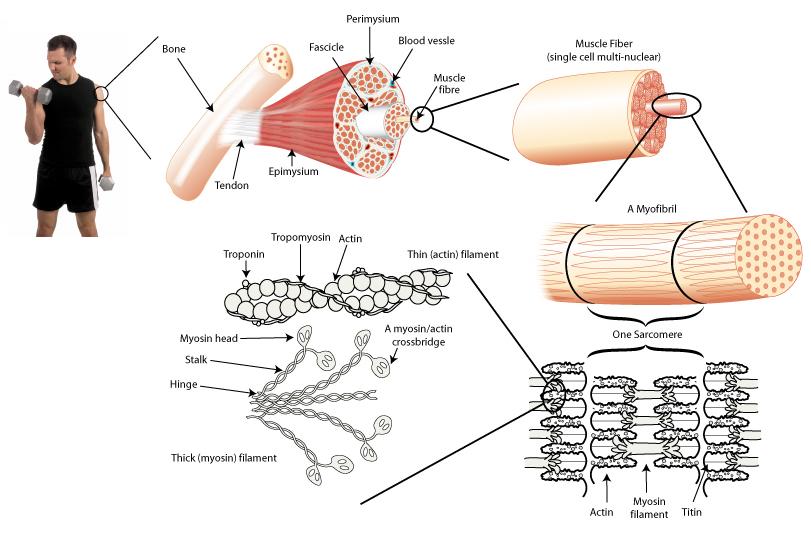 